Nombre del participante: 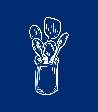 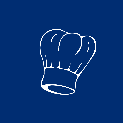 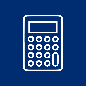 INGREDIENTESCALORÍASPROTEÍNASCALORÍAS TOTALESPROTEÍNAS TOTALESPROTEÍNAS DE ALTO VALOR BIOLÓGICOPROTEÍNAS DE BAJO VALOR BIOLÓGICOPROTEÍNAS POR 100g DE PRODUCTOCALORÍAS POR 100g DE PRODUCTONÚMERO DE PORCIONES